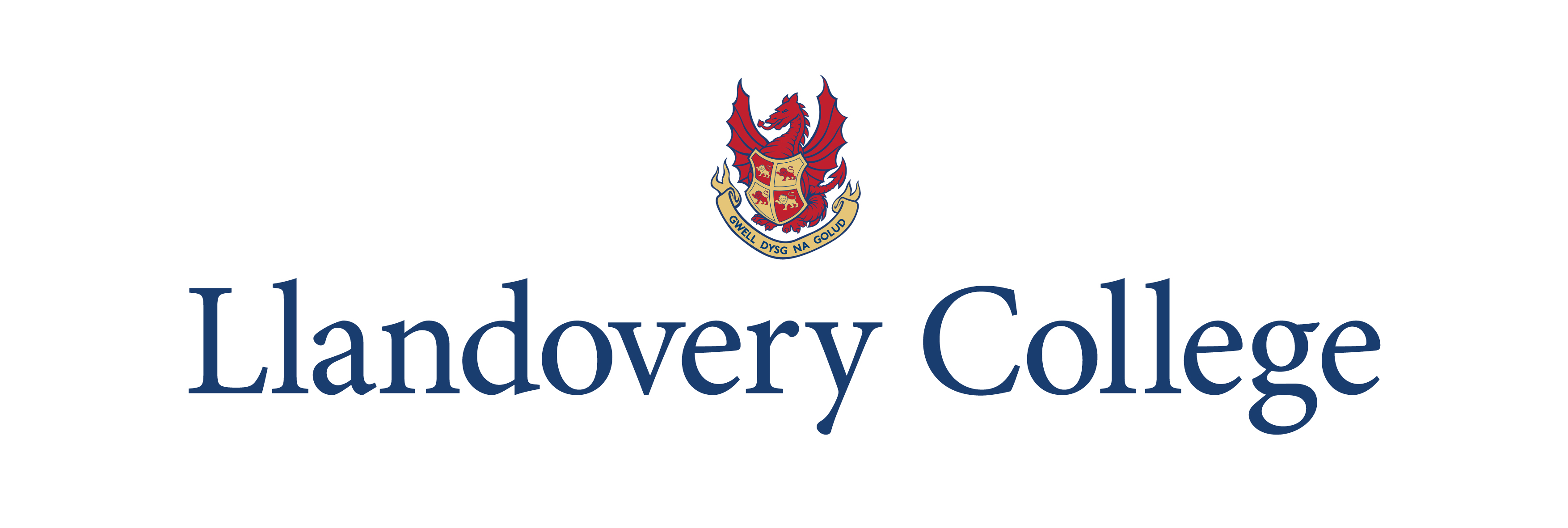 Job Title:		Learning Support Assistant Line Manager: 	Deputy WardenResponsible to:	The Warden Hours: 		              20 hours per weekSalary:  	Dependant on qualifications and experience Start Date: 	7th January 2019Closing Date:	14 December 2018Main Functions: To assist in promoting the learning and personal development of pupils to whom you are assigned, to enable them to make best use of the educational opportunities available to them.    To aid pupils to learn as effectively, for example:Clarifying and explaining instructionsEnsuring the pupil is able to use equipment and materials providedMotivating and encouraging the pupil(s) as required by providing levels of individual attention, reassurance and help with learning tasks as appropriate to pupils’ needsAssisting in weaker areas, e.g. social and communication language, reading, spelling, numeracy, handwriting/presentation etcTo use assistive technology to help the student in their learning and independenceUsing praise, commentary and assistance to encourage the pupil to concentrate and stay on taskLiaising with class teacher, ALNCo and other professionals about individual development plans (IDPs), contributing to the planning and delivery as appropriateProviding additional nurture to individuals when requested by the class teacher or ALNCoConsistently and effectively implementing agreed strategiesHelping to make appropriate resources to support the pupilWillingness to take on training in specialist fieldsTo establish supportive relationships with pupilsTo promote the acceptance and inclusion of the pupil with SEND,       	encouraging pupils to interact with each other in an appropriate and       	acceptable manner5     Monitor pupils’ responses to the learning activities and, where       	appropriate, modify or adapt the activities as agreed with the teacher to       	achieve the intended learning outcomes.Personal Specification ALN Support Teacher (Learning Support Assistant)You will need to: Have experience of working successfully with young people, preferably with children who have ALN and Social, Communication and Sensory Difficulties.Have GCSEs, ‘O’ Level or equivalent qualifications in Mathematics and English. Have knowledge and understanding of the different social, cultural and physical needs of pupilsHave an interest in how children learnProvide appropriate role models of behaviour both in the classroom and around schoolCare about children, particularly those who find learning a challenge.You must be able to:Plan and prioritise tasks and work under the pressure of our busy inclusive school.Be productive, flexible and show initiative.Communicate effectively and appropriately to pupils with different abilities.Motivate pupils to learn.Motivate pupils to be sociable.Assist with the organisation of the learning environment. Maintain records of the pupils.Work effectively with other adults in the school and wider community.Be a responsible and trustworthy role model.Have patience, and use innovative ways to support a pupil with ALN.Respect and maintain confidentiality and have regard to the safeguarding protocols.Be computer literate.Be able to carry out tasks and responsibilities as directed by the ALNCo or class teacher. Attend training courses and school INSET days considered appropriate for the post.  For an application form, please email janine@llandoverycollege.com or call 01550 723000